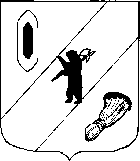 СОБРАНИЕ  ПРЕДСТАВИТЕЛЕЙГАВРИЛОВ-ЯМСКОГО  МУНИЦИПАЛЬНОГО  РАЙОНА РЕШЕНИЕоб утверждении соглашения о передаче осуществления части полномочий по решению вопросов местного значения Шопшинского сельского поселения, предусмотренных пунктами 15 и 19 части 1 статьи 14 Федерального закона  от 06.10.2003 № 131-ФЗ «Об общих принципах организации местного самоуправления в Российской Федерации» и  пунктом 4 части 2 статьи 2 Закона ЯО от 30.06.2014 № 36-з «О вопросах местного значения сельских поселений на территории Ярославской области», Гаврилов-Ямскому муниципальному району Принято Собранием представителейГаврилов-Ямского муниципального района 28.09.2023 Руководствуясь частью 4 статьи 15 Федерального закона от 06.10.2003  № 131-ФЗ «Об общих принципах организации местного самоуправления в Российской Федерации», статьей 22 Устава Гаврилов-Ямского муниципального района Ярославской области, а также в целях эффективного исполнения полномочий, Собрание представителей Гаврилов-Ямского муниципального районаРЕШИЛО: Утвердить соглашение об осуществлении части полномочий по вопросам местного значения поселения, предусмотренных  пунктами 15 и 19 части 1 статьи 14 Федерального закона от 06.10.2003 №131-ФЗ «Об общих принципах организации местного самоуправления в Российской Федерации» и пунктом 4 части 2 статьи 2 Закона ЯО от 30.06.2014 № 36-з «О вопросах местного значения сельских поселений на территории Ярославской области»  Гаврилов-Ямскому муниципальному району (по благоустройству  дворовых территорий, установке детских игровых площадок и обустройству территорий для выгула животных на территории Шопшинского сельского поселения) (приложение).2. Решение опубликовать в районной массовой газете «Гаврилов-Ямский вестник» и разместить на официальном сайте Администрации Гаврилов-Ямского муниципального района в сети Интернет.3. Решение вступает в силу с момента официального опубликования.Глава Гаврилов-Ямского муниципального района                                                                               А.Б. Сергеичев                                                           		                              	                   В.И. СеребряковПредседатель Собрания представителей                                                              Гаврилов-Ямского  муниципального района                                             А.А. Мазилов			                    С.Б. Сергеичевот 28.09.2023 г. № 266СОГЛАШЕНИЕо передаче осуществления части полномочий по решению вопросов местного значения Шопшинского сельского поселения, предусмотренных пунктами  15 и 19 части 1 статьи 14 Федерального закона  от 06.10.2003 № 131-ФЗ «Об общих принципах организации местного самоуправления в Российской Федерации» и  пунктом 4 части 2 статьи 2 Закона ЯО от 30.06.2014 № 36-з «О вопросах местного значения сельских поселений на территории Ярославской области», Гаврилов-Ямскому муниципальному району г. Гаврилов-Ям                                                                                        «_____»__________2023 г.Администрация Шопшинского сельского поселения Гаврилов-Ямского муниципального  района Ярославской области (именуемая в дальнейшем - Администрация поселения»), в лице Главы Шопшинского сельского поселения Зинзикова А.П., действующего на основании Устава, с одной стороны, и Администрация Гаврилов-Ямского муниципального района (именуемая в дальнейшем - «Администрация района»), в лице Главы  Гаврилов-Ямского муниципального района Сергеичева А.Б., действующего на основании Устава, с другой стороны, вместе именуемые «Стороны», руководствуясь частью 4 статьи 15 Федерального закона от 06.10.2003 № 131-ФЗ «Об общих принципах организации местного самоуправления в Российской Федерации», пунктом 4 части 2 статьи 2 Закона Ярославской области от 30.06.2014 № 36-з «О вопросах местного значения сельских поселений на территории Ярославской области», заключили настоящее Соглашение о нижеследующем:Статья 1 Администрация поселения передает, а Администрация района принимает  осуществление части полномочий по решению вопросов местного значения поселения, предусмотренных  пунктами  15 и 19 части 1 статьи 14 Федерального закона от 06.10.2003 №131-ФЗ «Об общих принципах организации местного самоуправления в Российской Федерации» и пунктом 4 части 2 статьи 2  Закона ЯО от 30.06.2014 № 36-з «О вопросах местного значения сельских поселений на территории Ярославской области»: - создание условий для массового отдыха жителей поселения и организация обустройства мест массового отдыха населения, включая обеспечение свободного доступа граждан к водным объектам общего пользования и их береговым полосам;-  утверждение правил благоустройства территории поселения, осуществление муниципального контроля в сфере благоустройства, предметом которого является соблюдение правил благоустройства территории поселения, требований к обеспечению доступности для инвалидов объектов социальной, инженерной и транспортной инфраструктур и предоставляемых услуг, организация благоустройства территории поселения в соответствии с указанными правилами, а также организация использования, охраны, защиты, воспроизводства городских лесов, лесов особо охраняемых природных территорий, расположенных в границах населенных пунктов поселения,  в части реализации мероприятий проекта «Наши дворы» региональной целевой программы «Создание комфортной городской среды на территории Ярославской области» на 2020 - 2025 годы, утвержденной постановление Правительства ЯО от 20.01.2020 № 11-п, по благоустройству дворовых территорий, установке детских игровых площадок и обустройству территорий для выгула животных на территории Шопшинского сельского поселения.Исполнителем настоящего Соглашения является Администрация Гаврилов-Ямского муниципального района в лице Управления жилищно-коммунального хозяйства, капитального строительства и природопользования Администрации Гаврилов-Ямского муниципального района. Администрация района исполняет переданные Администрацией поселения полномочия в пределах финансовых средств, выделенных на эти цели из бюджета Шопшинского сельского поселения в бюджет Гаврилов-Ямского муниципального района.   Перечень и объемы работ по настоящему соглашению определены в приложении 2 к Соглашению.Статья 22.1. Финансовые средства для осуществления Администрацией района полномочий, указанных в пункте 1.1. статьи 1 настоящего Соглашения, предоставляются в виде межбюджетных трансфертов из бюджета Шопшинского сельского поселения в бюджет Гаврилов-Ямского муниципального района.2.2. Объем и размер передаваемых по настоящему Соглашению межбюджетных трансфертов определяется в соответствии с  Порядком определения ежегодного объема межбюджетных трансфертов, необходимых для осуществления передаваемых полномочий (приложение 1 к Соглашению).2.3. Перечисление межбюджетных трансфертов осуществляется на основании актов выполненных работ и после поступления финансовых средств из областного бюджета в бюджет поселения  течение 3-х  дней.Статья 33.1. Реализация Администрацией района переданных ей полномочий осуществляется в соответствии с условиями настоящего Соглашения, в соответствии с действующим законодательством РФ.Статья 44.1. Администрация района, ее должностные лица несут установленную законодательством ответственность за неисполнение или ненадлежащее исполнение передаваемых по настоящему Соглашению полномочий.4.2. Администрация района, ее должностные лица в случае нецелевого использования финансовых средств, переданных на исполнение полномочий, несут ответственность в порядке и в соответствии с Бюджетным кодексом Российской Федерации.Статья 55.1. Права и обязанности сторон.5.1.1. Администрация поселения обязана:- перечислять финансовые средства Администрации района в виде межбюджетных трансфертов из бюджета Шопшинского сельского поселения; - передать Администрации района необходимые документы и предоставить имеющуюся информацию, необходимую для осуществления переданных полномочий; - оказывать содействие Администрации района в разрешении вопросов, связанных с осуществлением переданных полномочий.5.1.2. Администрация района имеет право:- осуществлять взаимодействие с заинтересованными органами государственной власти, в том числе заключать соглашения о взаимодействии по вопросам реализации переданных полномочий, заключать муниципальные контракты, иные договоры, направленные на исполнение передаваемых по настоящему Соглашению обязательств;- организовывать проведение официальных мероприятий (совещаний, семинаров, и т.п.) по вопросам осуществления переданных полномочий;- направлять в Администрацию поселения запросы, в том числе по предоставлению сведений и документов, необходимых для исполнения принятых полномочий; 5.1.3. В случае неисполнения Администрацией поселения предусмотренных настоящим Соглашением обязательств по финансированию осуществления Администрацией района переданных полномочий (неперечисление, неполное перечисление, несвоевременное перечисление межбюджетных трансфертов), Администрация района вправе приостанавливать на срок до 1 месяца, а по окончании указанного срока прекратить исполнение переданных по настоящему Соглашению полномочий.5.1.4. Администрация района обязана:- осуществлять переданные ей по настоящему Соглашению полномочия в соответствии с условиями настоящего Соглашения;- направлять поступившие межбюджетные трансферты в полном объеме на осуществление переданных полномочий, обеспечивая их целевое использование;-  обеспечивать эффективное и рациональное использование межбюджетных трансфертов, выделенных из бюджета Администрации поселения на осуществление переданных полномочий;- представлять Администрации поселения (по запросу) отчет об исполнении переданных по настоящему Соглашению полномочий; - представлять Администрации поселения (по запросу) отчет об использовании межбюджетных трансфертов для исполнения переданных по настоящему Соглашению полномочий.Статья 66.1. Срок действия настоящего Соглашения с 01.01.2024 по 31.12.2024. Настоящее Соглашение вступает в силу после утверждения его условий решениями Собрания представителей Гаврилов-Ямского муниципального  района, Муниципального Совета Шопшинского сельского поселения  и официального опубликования.6.2. Соглашение может быть расторгнуто по соглашению сторон, либо в одностороннем порядке. 6.3. В одностороннем порядке Соглашение может быть расторгнуто в случае нарушения одной из сторон условий Соглашения, касающихся невыполнения обязательств по обеспечению финансирования передаваемых полномочий, неисполнения или ненадлежащего исполнения переданных по настоящему Соглашению полномочий и (или) установления фактов нецелевого использования предоставленных межбюджетных трансфертов, а также в случае изменения законодательства.6.3.1. Установление факта ненадлежащего осуществления Администрацией района переданных ей полномочий является основанием для одностороннего расторжения настоящего Соглашения.6.3.2. Уведомление о досрочном расторжении настоящего Соглашения в одностороннем порядке направляется другой Стороне не менее чем за 30 календарных дней до предполагаемой даты прекращения действия Соглашения. Соглашение будет считаться расторгнутым со дня, следующего за днем получения инициатором досрочного прекращения действия Соглашения письменного подтверждения получения уведомления другой стороной.6.4. Расторжение Соглашения влечет за собой возврат перечисленных межбюджетных трансфертов, за вычетом фактических расходов, подтвержденных документально, в течение 30 дней с момента подписания Соглашения о расторжении или получения письменного уведомления о расторжении Соглашения, а также уплату неустойки в размере 0,01% от суммы межбюджетных трансфертов фактически выделенных из бюджета Шопшинского сельского поселения  на осуществление указанных в пункте 1.1 статьи 1 настоящего Соглашения полномочий.Администрация района несет ответственность за осуществление переданных ему полномочий в той мере, в какой эти полномочия обеспечены финансовыми средствами.6.5. В случае неисполнения Администрацией поселения вытекающих из настоящего Соглашения обязательств по финансированию осуществления переданных полномочий, Администрация района вправе требовать расторжения данного Соглашения, уплаты неустойки в размере 0,01% от суммы межбюджетных трансфертов фактически не выделенных на исполнение указанных в пункте 1.1 статьи 1 настоящего Соглашения полномочий.6.6. Внесение изменений и дополнений в настоящее Соглашение осуществляется по взаимному согласию сторон путем заключения дополнительных Соглашений, которые являются неотъемлемой частью настоящего Соглашения.6.7. Настоящее Соглашение заключено в двух экземплярах, по одному для каждой из Сторон, имеющих равную юридическую силу.Юридические адреса и подписи сторонПриложение 2 к СоглашениюПеречень и объем работ, подлежащих выполнению в 2024 годуУтверждено решением   Собрания представителей    Гаврилов-Ямского муниципального   районаот  28.09.2023  № 266Утверждено решением Муниципального Совета Шопшинского сельского поселения                                                                                                             Гаврилов-Ямского муниципального  районаот 25.09.2023  № 178  Администрация поселения  Администрация района   Администрация Гаврилов-Ямского     муниципального районаГлава Гаврилов-Ямского муниципального района ___________________ А.Б.Сергеичев               М.П.  Администрация района   Администрация Гаврилов-Ямского     муниципального районаГлава Гаврилов-Ямского муниципального района ___________________ А.Б.Сергеичев               М.П.Глава Шопшинского сельскогопоселения__________________А.П. Зинзиков                    М.П.  Администрация района   Администрация Гаврилов-Ямского     муниципального районаГлава Гаврилов-Ямского муниципального района ___________________ А.Б.Сергеичев               М.П.  Администрация района   Администрация Гаврилов-Ямского     муниципального районаГлава Гаврилов-Ямского муниципального района ___________________ А.Б.Сергеичев               М.П.  Глава Шопшинского сельского поселения________________  А.П.ЗинзиковГлава Гаврилов-Ямского   муниципального района___________________  А.Б. Сергеичев № п/пНаименование мероприятия (направления)Стоимость работПримечание№ п/пНаименование мероприятия (направления)Стоимость работПримечание1.Благоустройство дворовой территории по адресу: Ярославская область, Гаврилов-Ямский муниципальный район, с. Шопша, ул. Строителей, д. 5, 6,74 234 118 руб. 00 коп.Проектно-сметная документацияв наличии2.Положительное заключение государственной экспертизы в наличииГлава Шопшинского сельского поселения________________  А.П. ЗинзиковГлава Гаврилов-Ямского   муниципального района___________________  А.Б. Сергеичев 